华中科技大学 引力中心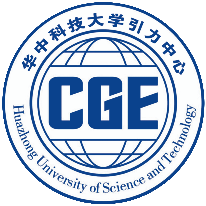 仪器设备故障报告No.设备名称资产编号设备地点报 告 人报告日期故障现象描述：故障现象描述：故障现象描述：故障现象描述：故障现象描述：故障现象描述：初步原因分析：签字：                   年     月     日初步原因分析：签字：                   年     月     日初步原因分析：签字：                   年     月     日初步原因分析：签字：                   年     月     日初步原因分析：签字：                   年     月     日初步原因分析：签字：                   年     月     日课题组长意见：签字：                   年     月     日课题组长意见：签字：                   年     月     日课题组长意见：签字：                   年     月     日课题组长意见：签字：                   年     月     日课题组长意见：签字：                   年     月     日课题组长意见：签字：                   年     月     日管理员意见：签字：                   年     月     日管理员意见：签字：                   年     月     日管理员意见：签字：                   年     月     日管理员意见：签字：                   年     月     日管理员意见：签字：                   年     月     日管理员意见：签字：                   年     月     日实验室主任意见：签字：                   年     月     日实验室主任意见：签字：                   年     月     日实验室主任意见：签字：                   年     月     日实验室主任意见：签字：                   年     月     日实验室主任意见：签字：                   年     月     日实验室主任意见：签字：                   年     月     日故障处理结果：签字：                   年     月     日故障处理结果：签字：                   年     月     日故障处理结果：签字：                   年     月     日故障处理结果：签字：                   年     月     日故障处理结果：签字：                   年     月     日故障处理结果：签字：                   年     月     日